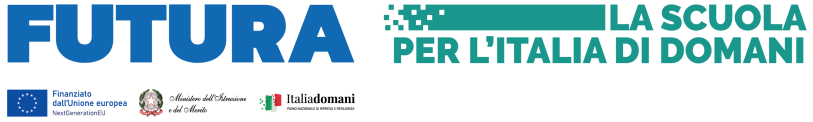 Allegato A    										ALLA  DIRIGENTE SCOLASTICAdell’I. C. “DANTE ALIGHIERI”VILLA CASTELLI (BR)OGGETTO: DOMANDA DI CANDIDATURA per personale interno/esterno per incarico di Avviso di selezione ESPERTI INTERNI/ESTERNI per la  realizzazione di percorsi co-curriculari nell’ambito dell’Investimento 3.1: Nuove competenze e nuovi linguaggi - Azioni di potenziamento delle competenze STEM e multilinguistiche (D.M. 65/2023) -  PIANO NAZIONALE DI RIPRESA E RESILIENZA MISSIONE 4: ISTRUZIONE E RICERCA Componente 1 – Potenziamento dell’offerta dei servizi di istruzione: dagli asili nido alle Università Investimento 3.1: Nuove competenze e nuovi linguaggi - Azioni di potenziamento delle competenze STEM e multilinguistiche (D.M. 65/2023) Codice identificativo: M4C1I3.1-2023-1143-P-31235						CUP: C94D23002640006Titolo del Progetto “siSTEMiamo il futuro” Il/la sottoscritto/a_______________________________________________________ nato/a il ____________________a _____________________________________ codice fiscale |__|__|__|__|__|__|__|__|__|__|__|__|__|__|__|__|residente a __________________________________ prov (_____) via________________________________________recapito tel. ___________________________________ recapito cell. ________________________________________indirizzo E-Mail ________________________________________ In qualità di:  PERSONALE ESTERNO DOCENTE INTERNO dell’I.C. “D. ALIGHIERI” 	  DOCENTE ESTERNO dell’I.C. “D. ALIGHIERI”	  PERSONALE di altra Amministrazione  e preso atto dell’avviso di reclutamento relativo al progetto in oggettoCHIEDEdi essere ammesso/a alla procedura per la selezione di ESPERTO per il modulo:A tal fine, consapevole delle sanzioni stabilite per le false attestazioni e mendaci dichiarazioni, previste dal Codice Penale e dalle Leggi speciali in materia,DICHIARA quanto seguedi essere informato/a che l’Istituzione scolastica non sarà responsabile per il caso di dispersione di comunicazioni dipendente da mancata o inesatta indicazione dei recapiti di cui al comma 1, oppure da mancata o tardiva comunicazione del cambiamento degli stessi;di aver preso visione dell’Avviso, in particolare dell’informativa di cui all’art. 10, e di accettare tutte le condizioni ivi contenute;di essere in possesso dei requisiti di ammissione previsti dal presente avvisodi prestare il proprio consenso, ai fini dell’espletamento della procedura in oggetto e del successivo conferimento dell’incarico, al trattamento dei propri dati personali ai sensi dell’art. 13 del Regolamento (UE) 2016/679 e del d.lgs. 30 giugno 2003, n. 196.essere in possesso della cittadinanza italiana o di uno degli Stati membri dell’Unione europea;godere dei diritti civili e politici;non aver riportato condanne penali e non essere destinatario di provvedimenti che riguardano l’applicazione di misure di prevenzione, di decisioni civili e di provvedimenti amministrativi iscritti nel casellario giudiziale;essere a conoscenza di non essere sottoposto a procedimenti penali;di essere consapevole che può anche non ricevere alcun incarico/contratto;di essere in possesso dei titoli/certificazioni/specializzazioni/esperienze progettuali specifiche indicate nel Curriculum Vitae allegato;non essere stato/a destituito/a o dispensato/a dall’impiego presso una Pubblica Amministrazione;non essere stato/a dichiarato/a decaduto/a o licenziato/a da un impiego statale;non trovarsi in situazione di incompatibilità, ai sensi di quanto previsto dal d.lgs. n. 39/2013 e dall’art. 53, del d.lgs. n. 165/2001; non trovarsi in situazioni di conflitto di interessi, anche potenziale, ai sensi dell’art. 53, comma 14, del d.lgs. n. 165/2001, che possano interferire con l’esercizio dell’incarico;Si allega alla presente Documento di identità in fotocopiaAllegato B - Scheda di autovalutazione dei titoli e delle esperienze professionali;Allegato C – dichiarazione di insussistenza, di incompatibilità e conflitto di interessi.Allegato D Patto di integritàCurriculum Vitae in formato europeoN.B.: La domanda priva degli allegati e non firmati non verrà presa in considerazioneIl/la sottoscritto/a, ai sensi della legge 196/03e alle successive modifiche e integrazioni GDPR 679/2016, autorizza l’istituto IC “DANTE ALIGHIERI” al trattamento dei dati contenuti nella presente autocertificazione esclusivamente nell’ambito e per i fini istituzionali della Pubblica Amministrazione.Luogo e Data ___________________    			firma_____________________________________________Allegato B                          TABELLA AUTOVALUTAZIONE punteggio per ESPERTI INTERNI/ESTERNI per la  realizzazione di percorsi co-curriculari nell’ambito dell’Investimento 3.1: Nuove competenze e nuovi linguaggi - Azioni di potenziamento delle competenze STEM e multilinguistiche (D.M. 65/2023) -  Nominativo del Candidato ____________________________________________________Luogo e Data ________________________						Firma del candidato                                                                                                                         _________________________Nr. ModuloTitolo ModuloOreCoding unplugged30Laboratorio per la realizzazione di ARMADI NARRANTI 30Laboratori di Coding e Robotica30Laboratorio di Storytelling_digitale30Fare_ScienzA30Gamification in Math30Storie di altro "GENERE”30Laboratorio fotografico30Coltivare a scuola: l’orto sinergico in giardino30CRITERIPunteggio maxDescrizione del  titolo  e  riferimento alla pagina del curriculum vitaeDa compilare acura del candidatoDa compilare a cura della  commissioneTitoli di StudioDiploma di Laurea magistrale coerente con l’area tematica di intervento 8 puntiLaurea triennale coerente con l’area tematica di intervento (non cumulabile con la laurea magistrale)4 puntiAltra laurea3 puntiTitolo di studio per l’accesso alla professione svolta (diploma di maturità) (non cumulabile con altri titoli di studio)3 puntiTitoli Culturali relativi all’ambito delle tecnologie digitali per l’apprendimento e/o per l’innovazione metodologicaTitoli Culturali relativi all’ambito delle tecnologie digitali per l’apprendimento e/o per l’innovazione metodologicaDottorato di ricerca attinente la professionalità richiesta3 puntiMaster attinente la professionalità richiesta (3 punti per ogni titolo)Max 6 puntiCorso di perfezionamento attinente la professionalità richiesta                                                       (3 punti per ogni titolo)Max 6 puntiCorso di Specializzazione attinente la professionalità richiesta                                                                          (3 punti per ogni titolo)Max 6 puntiCorsi di formazione sulle tematiche richieste svolti in qualità di ESPERTO                                                         (2 punti per ogni titolo)Max 4 puntiCorsi di formazione (minimo 25 h) in qualità di discente su tematiche relative all’innovazione Scolastica                                                      (1 punto per ogni titolo)Max 4 puntiCertificazioni informatiche                       (1 punto per ogni titolo)oppureAutocertificazione competenze informatiche (se sprovvisti di certificazioni)Max 3 punti1 puntoPubblicazioni coerenti con l’incarico      (1 punto per ogni titolo)Max 3 puntiEsperienze professionali nell’ambito di progettualità complesse (PON, PNRR etc)                                          (1 punto per ogni titolo)Max 3 puntiEsperienze di progettazione di innovazione didattica e/o amministrativa (AD/Team dell’innovazione) in ambito scolastico e/o in altri contesti formativi                                       (2 punto per ogni titolo)Max 4Totale